          20 июля 2016 года на базе летнего оздоровительного лагеря «Приозерье» председатель Территориальной избирательной комиссии Богучарского района ЗАИКИН Сергей Иванович побывал на открытии военно-спортивного лагеря «Юный танкист», куда съехались ребята из школ района. Поздравил ребят, пожелал им хорошо отдохнуть, получить  новые впечатления и приобрести полезные знания, умения и навыки, которые им пригодятся во взрослой жизни. В течение 5 дней ребята будут заниматься физической подготовкой, строевой подготовкой, учиться собирать и разбирать оружие, изучать уставы, научатся азам военной подготовки и дисциплины, а также «прикоснутся» к богатой истории нашего государства.        После открытия ЗАИКИН С.И. провел беседу с юнармейцами на тему: «Легко ли быть молодым избирателем?». Рассказал о предстоящих выборах депутатов Государственной Думы Федерального Собрания Российской Федерации седьмого созыва.     В завершении мероприятия участникам военно-спортивного лагеря были показаны интересные концертные номера.         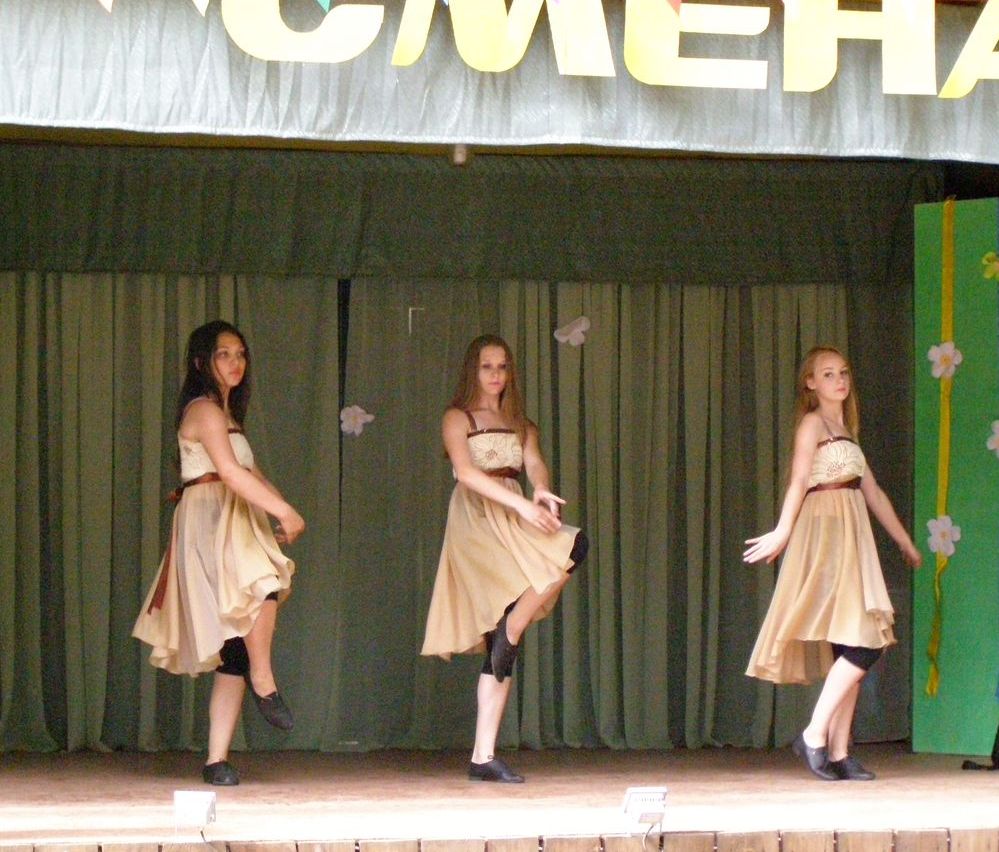 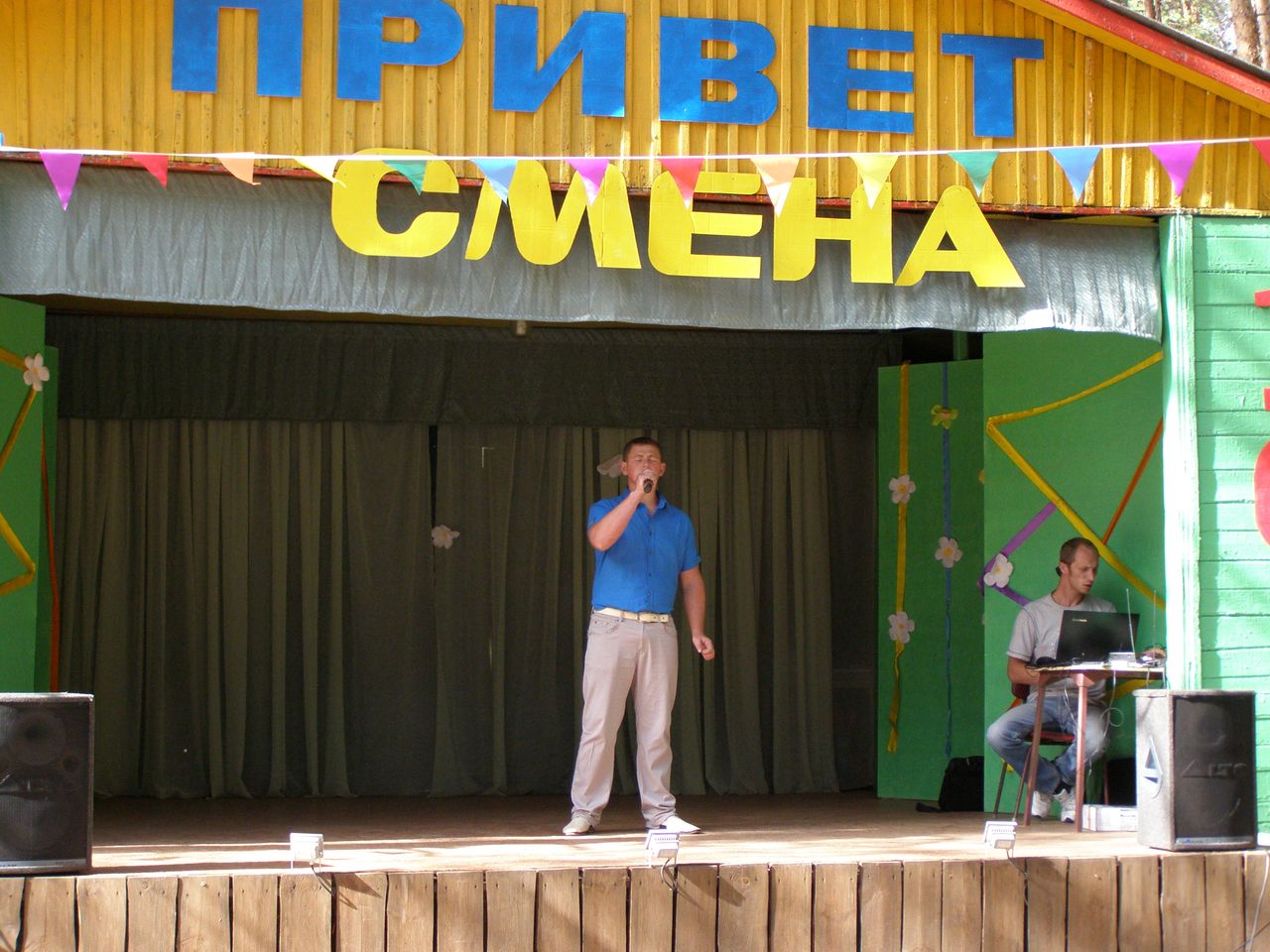 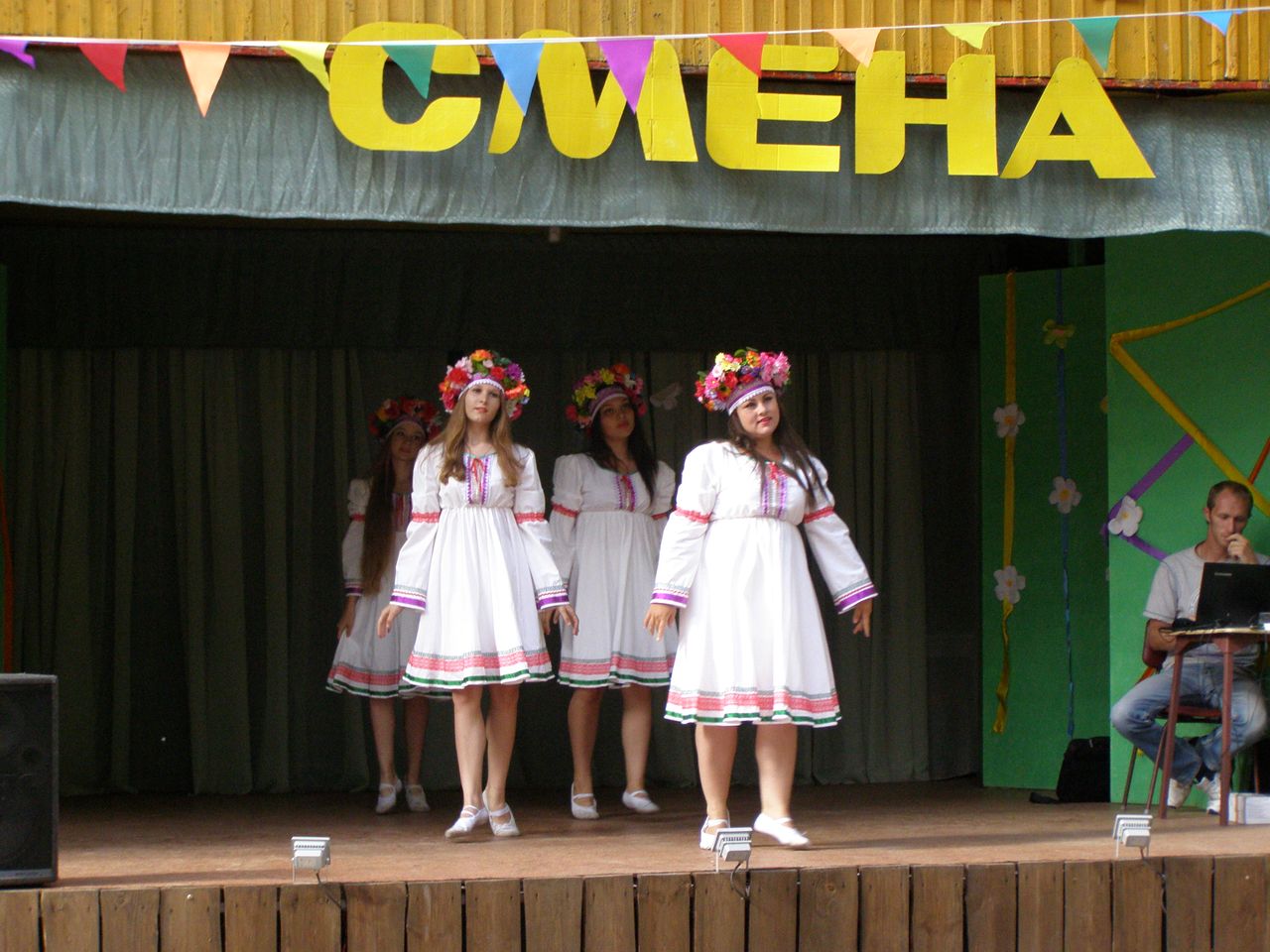 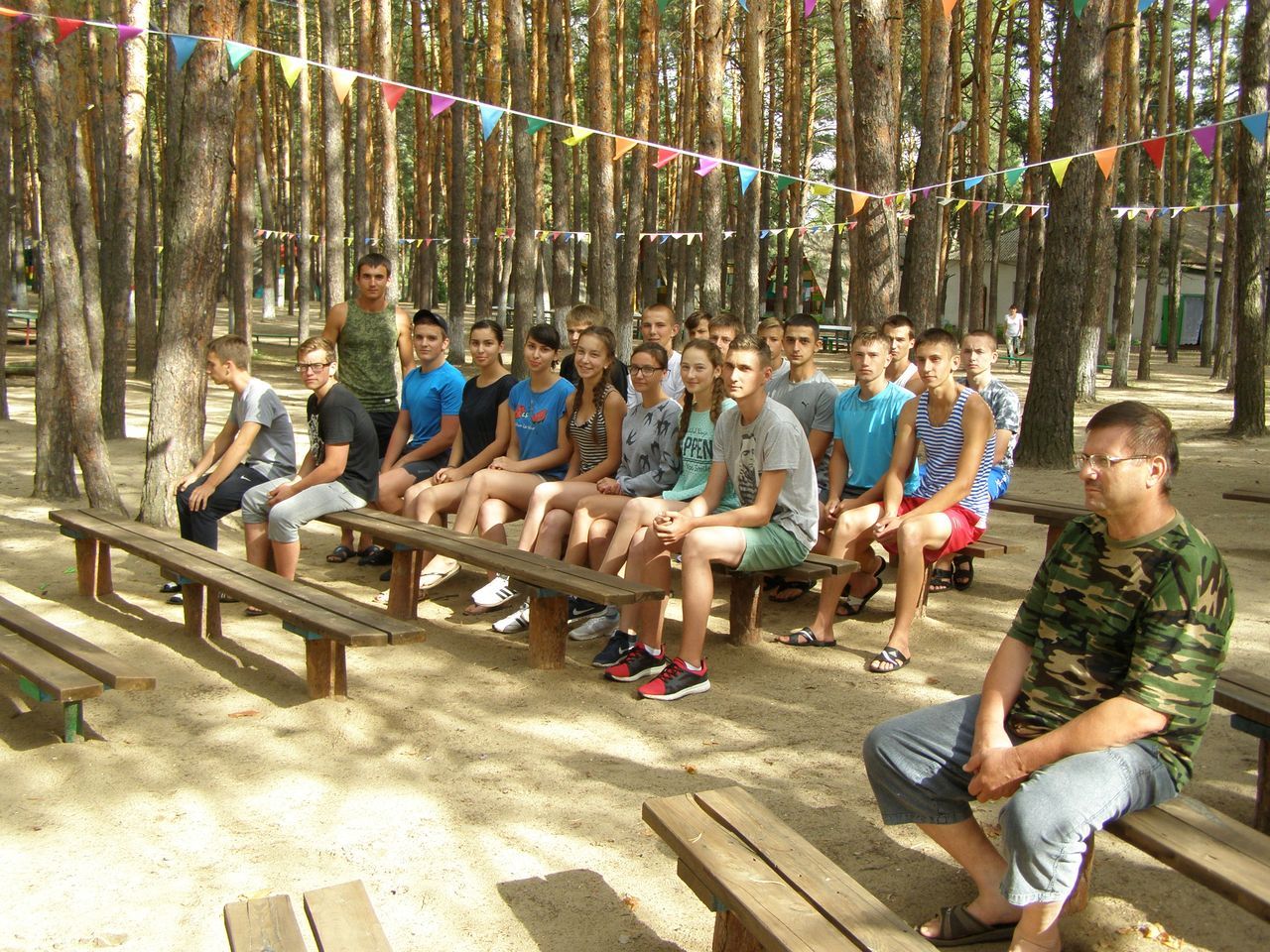 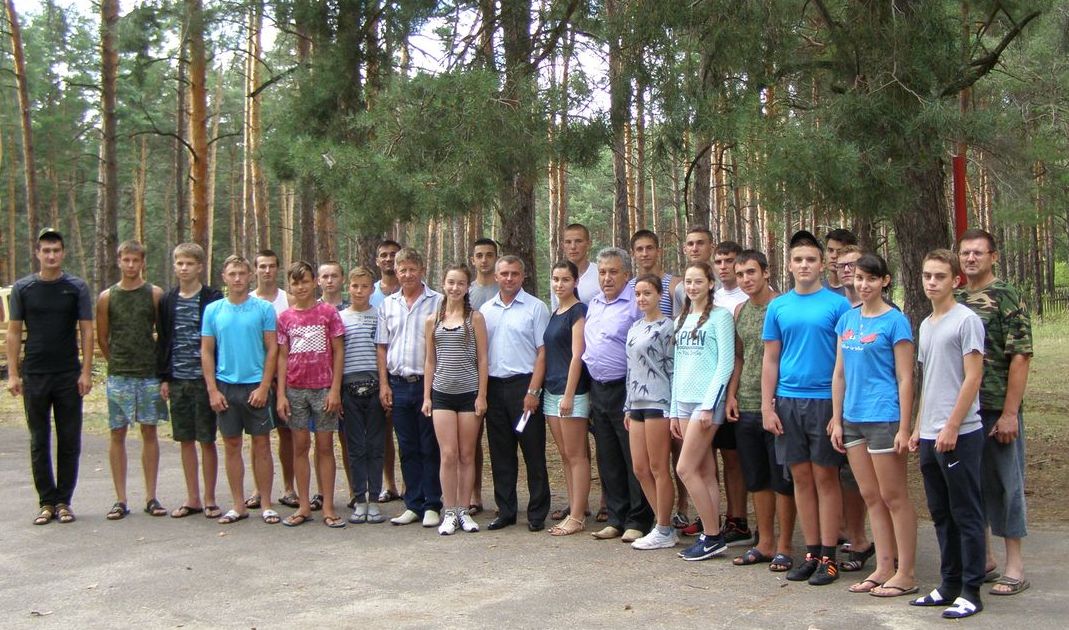 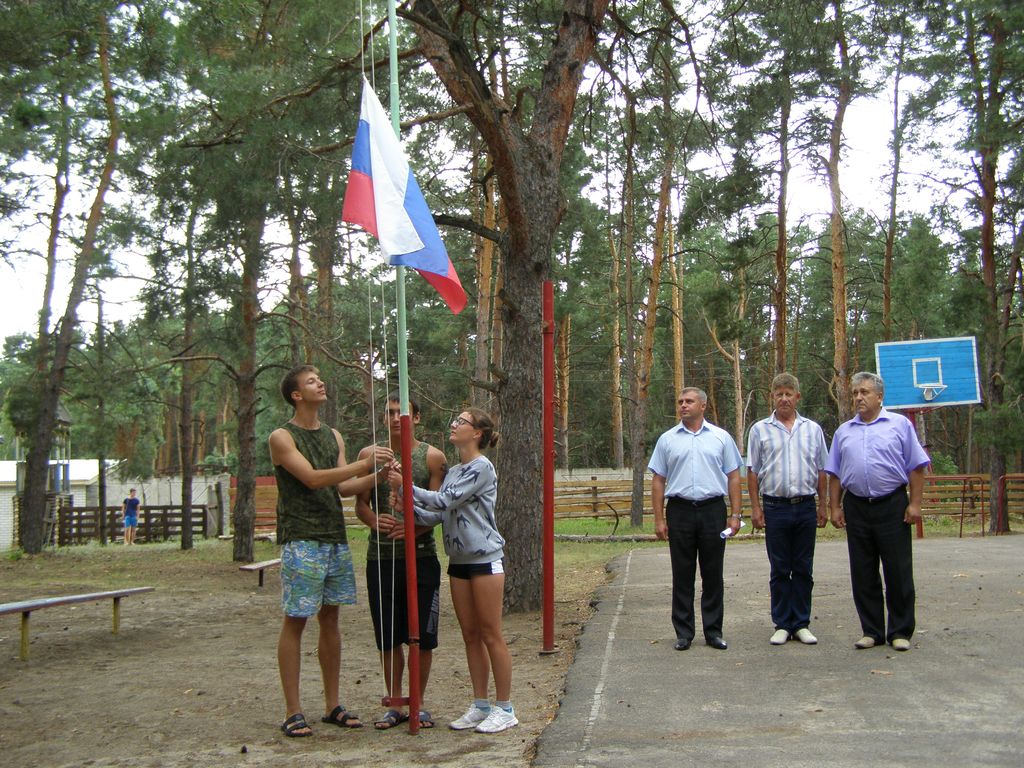 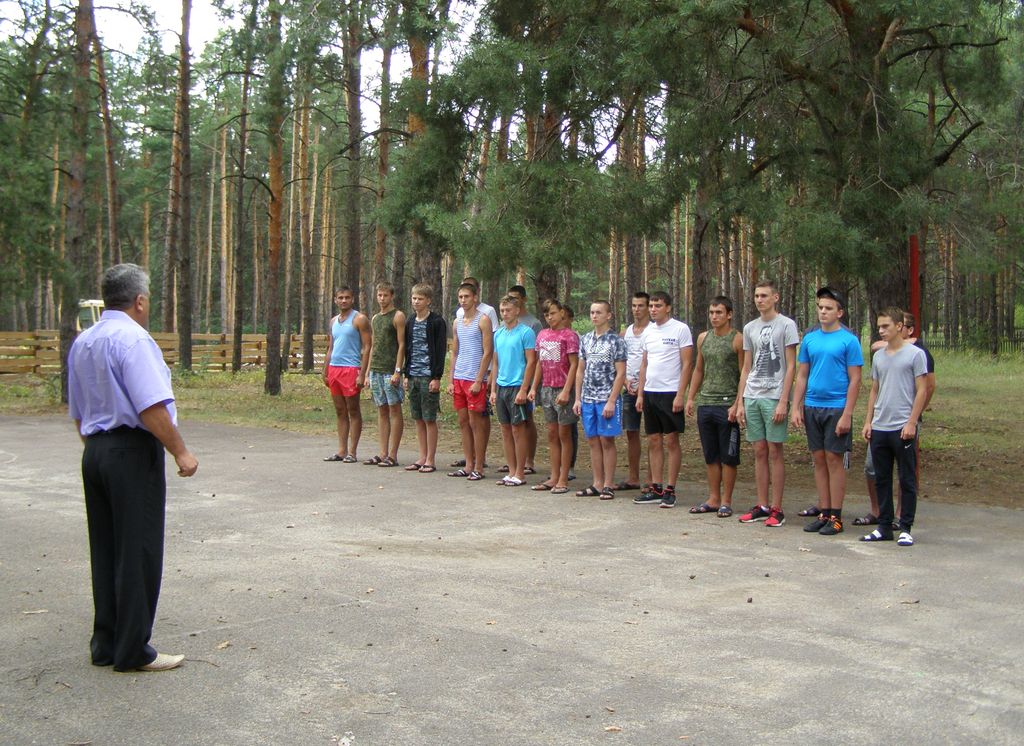 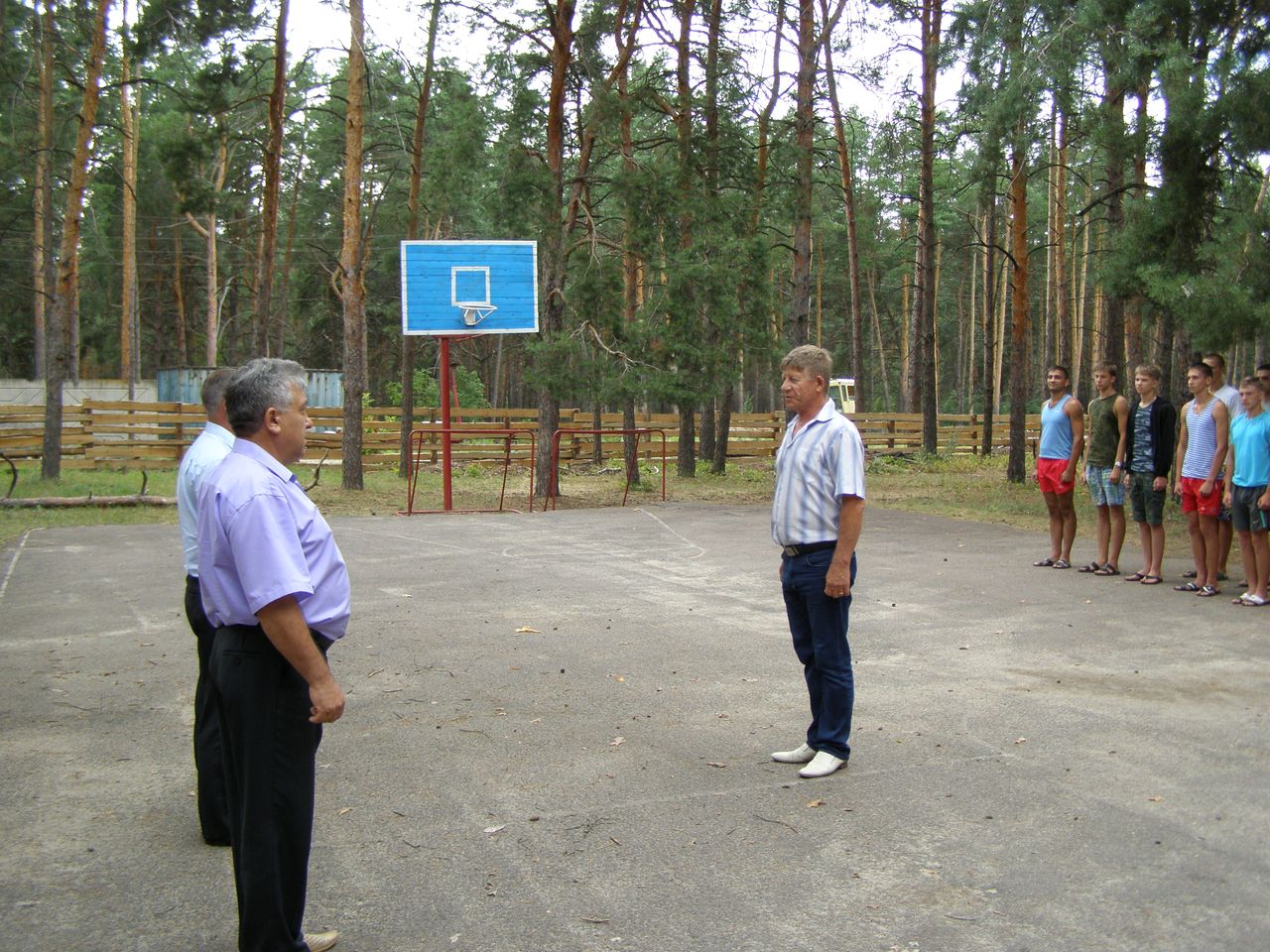 